Spaghetti au Racing Jet !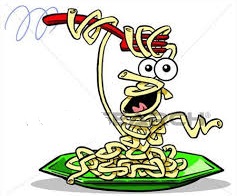 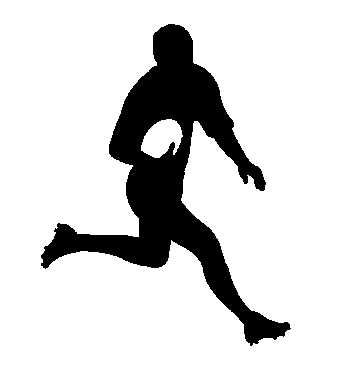 Samedi 17 octobre 2015Au Club house, 12 rue de MeudonDès 17h30 !17h30 Apéro et à partir de 18h00 Spaghetti à volonté…Venez nombreux !!!Talon à remettre dûment complété avec la somme exacte sous enveloppe nominativeau plus tard le samedi 10 octobre 2015 à Cristina – José ou Philippe=========================================================================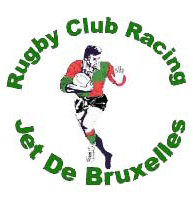 Nom :…………………………………………………………   Prénom………………………………………..Adultes = spaghetti + apéro ou jus orange 	10 euros x...... = ……   eurosJoueurs = spaghetti + apéro ou jus orange		 7 euros x …… = ……   eurosEnfants (– 12 ans) = spaghetti + jus orange	 7 euros x …… = ……   euros								 		---------- 									Total  = ……   euros               